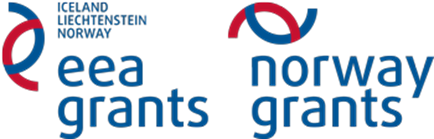 Maateadus: Keskkonnakaitse ja areng:Eesmärk: Riistvara:Meetod: Kogu maailmas toimuvad väikesed süstemaatilised kliimamuutused, mis jätavad maastikule  jälgi. Keskmine õhutemperatuur tõuseb iga aastaga. Teel ülesande täitmise kohta või otse sealkohas (näiteks rahvuspark või muu kaitseala) otsige 1-2 näidet maastiku muutustest, mille põhjuseks on kliima globaalne soojenemine. Tehke foto ja seletage, kuidas kliimamuutused said antud maastiku muutuste põhjuseks. Näiteks meretaseme tõusu tagajärjel on randades vähem liiva, sagenesid ekstreemsed ilmanähtused, üleujutused jne. Arvatakse, et Põhja-Euroopat asustati pärast viimast jääaega umbes 8000-9000 eKr. Püüdke teel ülesande täitmise kohta leida maastikult liustiku liikumise jälgi. Kui te leiate need üles, kirjeldage, millised need on ja milliste protsesside tagajärjel on need tekkinud? Tehke fotod. Rahvuspargid on tähtsad alad, kus toimub loomulike loodusmaastike taastamise protsess. Selle protsessi tulemused võivad olla nii positiivsed kui ka negatiivsed. Kuidas te arvate, kas ülesande täitmise alal toimuvad loomulikes loodusmaastikes muutused, mis on seotud nii turismi kui ka loomulike loodusmaastike taastamisega? Tooge konkreetsed näited.  Üheks keskkonnakaitse ja arengu põhiprintsiibiks on loodusmaastiku bioloogilise mitmekesisuse säilitamise printsiip. On teada, et vaatamata sellele väheneb liikide arv paljudel looduskaitsealadel.Nimetage selle nähtuse 1-2 põhjust. Pildistage ühte taime või ühte liiki, mis on teie arvates ohustatud. Mida saab teha, et ennetada selle väljasuremist?